Číslo pojistné smlouvy6335626125iiiiiiniiiiiiiiiiiiiiiii*6335626125*KooperativaVIENNA INSURANCE GROUPPojistná smlouva - Autopojištění NAMÍRU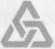 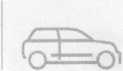 A PojistitelKooperativa pojišťovna, a.s., Vienna Insurance Group, sídLo: Pobřežní 665/21,186 00 Praha 8, Česká republika, IČO: 47116617, zapsaná v obchodním rejstříku u Městského soudu v Praze, sp. zn. B 1897B PojistníkC ProvozovatelShodný s pojistníkemD VlastníkShodný s pojistníkemE VozidloBěžným způsobem užívání vozidla není provozování vozidla s právem přednostní jízdy, pro přepravu nebezpečných věcí, k půjčování nebo pro smluvní dopravu osob.Další údaje o vozidleBylo již vozidlo v minulosti vážněji poškozeno?Je vozidlo v době uzavření pojistné smlouvy mírně poškozeno?První registrace vozidlaFinancování vozidlaF Hlavni pojištěníPojištěni odpovědnosti za újmu způsobenou provozem vozidla (dále jen pojištění odpovědnosti)Limit při újmě na zdraví nebo usmrcení	100 mil. KčLimit při škodě na věci nebo ušlém zisku	100 mil. KčStupeň bonusu	B9	Bonus (sleva)	45 %GL3 Zzj VDP Z27677 P100 ID8362 rA NS75OO192O2OZdroj pro stanovení stupně bonusu/malusu	údaje z databáze škod/Celková pojištěná doba v měsících	482Celkový počet pojistných událostí	1Nenastane-lt během 12 po sobě jdoucích měsíců rozhodná událost, bonus/malus se zvyšuje o jeden stupeň, a to od počátku pojistného období, které po uvedených 12 měsících bezprostředně následuje. Za každou rozhodnou událost nastalou z daného pojištění se stupeň bonusu/malusu snižuje o tři stupně, a to od počátku pojistného období, které po ní následuje.Obchodní sleva Roční pojistnéVozidlo včetně obvyklé výbavyPojistná částka5 %, minimálně však 5 000 KčHavarijní pojištění se sjednává s rozšířeným pojištěním skel: Je-li pojistnou událostí jen poškození výhledových skel, činí spoluúčast 500 Kč. Spoluúčast pojistitel neuplatní v případě opravy skla scelením. Pojistné plnění stanoví pojistitel podle ZPP H-364/19 čl. 6 a 7.Nenastane-li během 12 po sobě jdoucích měsíců rozhodná událost, bonus/malus se zvyšuje o jeden stupeň, a to od počátku pojistného období, které po uvedených 12 měsících bezprostředně následuje. Za každou rozhodnou událost nastalou z daného pojištění se stupeň bonusu/malusu snižuje o tři stupně, a to od počátku pojistného období, které po ní následuje.Preferovaný způsob likvidace škod Obchodní slevaRoční pojistnéG Doplňková pojištěníPojištění asistenčních služebAsistenční program	IDEÁLPrávo na asistenci podle tohoto programu je omezeno na tři pojistné události za rok.Roční pojistné	300 KčI Údaje o pojistnémCelkové roční pojistnéPojistné za pojistné období48 091 Kč46 167 KčSleva za propojištěnost4%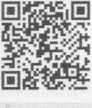 Částka k úhradě Číslo účtu Variabilní symbol Datum splatnosti46 167 Kč 2226222/0800 6335626125 21. 9.2020QR kód lze využít i pro platbu prostřednictvím terminálu Sazka. Úhrada prostřednictvím terminálu Sazka je zpoplatněna dle ceníku společnosti Sazka.J Dokumenty k pojistné smlouvěPojistné podmínky vztahující se k této pojistné smlouvěK Prohlášení pojistníkaPojistník potvrzuje, že před uzavřením pojistné smlouvy jej pojistitel seznámil s dokumenty Informace pro klienta a Informace o zpracování osobních údajů v pojištění vozidel. Pojistník si je vědom, že se jedná o důležité informace, které mu napomohou porozumět podmínkám sjednávaného pojištění a které obsahují upozornění na důležité aspekty pojištění i významná ustanovení pojistných podmínek.Pojistník dále potvrzuje, že se před uzavřením pojistné smlouvy seznámil s jejím obsahem a s pojistnými podmínkami uvedenými v pojistné smlouvě, v oddílu Dokumenty k pojistné smlouvě. Pojistník si je vědom, že tyto dokumenty tvoří nedílnou součást pojistné smlouvy a upravují rozsah pojištění, jeho omezení (včetně výluk), práva a povinnosti účastníků pojištění a následky jejich porušení a další podmínky pojištění a pojistník je jimi vázán stejně jako pojistnou smlouvou.Pojistník prohlašuje, že souhlasí s uzavřením pojistné smlouvy připojením vlastnoručního digitálního podpisu.Pojistník souhlasí s předáním pojistné smlouvy včetně příloh, pojistných podmínek, Informací pro klienta a Informací o zpracování osobních údajů v pojištění vozidel formou uložení v datovém úložišti, do kterého získá přístup prostřednictvím unikátního internetového odkazu zaslaného pojistitelem na e-mailovou adresu pojistníka uvedenou ve smlouvě, přičemž přístup je dále zabezpečen prostřednictvím potvrzovacího kódu zaslaného zprávou SMS na telefonní číslo pojistníka uvedené ve smlouvě (dále jen zabezpečené úložiště). Okamžikem předání pojistné smlouvy včetně výše uvedených dokumentů se rozumí okamžik, kdy jsou údaje potřebné ke vstupu do zabezpečeného úložiště pojistníkovi k dispozici. Pojistník je srozuměn s tím, že pojistná smlouva a dokumenty jsou v zabezpečeném úložišti dostupné po dobu 90 dnů.Pojistník prohlašuje, že má pojistný zájem na pojištění pojištěného, pokud je osobou od něj odlišnou.Pojistník potvrzuje, že adresa jeho trvalého pobytu/bydliště či sídla a kontakty elektronické komunikace uvedené v této pojistné smlouvě jsou aktuální, a souhlasí, aby tyto údaje byly v případě jejich rozporu s jinými údaji uvedenými v dříve uzavřených pojistných smlouvách, ve kterých je pojistníkem nebo pojištěným, využívány i pro účely takových pojistných smluv. S tímto postupem pojistník souhlasí i pro případ, kdy pojistiteli oznámí změnu adresy trvalého pobytu/bydliště či sídla nebo kontaktů elektronické komunikace v době trvání této pojistné smlouvy.Pojistník prohlašuje, že věci uvedené v této pojistné smlouvě nejsou k datu uzavření pojistné smlouvy pojištěny proti stejným nebezpečím u jiného pojistitele, pokud to pojistník výslovně neuvedl v oddílu Zvláštní údaje a ujednání.Pojistník bere na vědomí, že výše pojistného závisí na údajích, hodnotách a dalších parametrech uvedených v pojistné smlouvě a že případná pozdější změna těchto údajů, hodnot nebo parametrů může být doprovázena změnou výše pojistného.L Zpracování osobních údajůV následující části jsou uvedeny základní informace o zpracování Vašich osobních údajů. Tyto informace se na Vás uplatní, pouze pokud jste fyzickou osobou, a to s výjimkou ustanovení 3., které se na Vás uplatní i pokud jste právnickou osobou. Více informací, včetně způsobu odvolání souhlasu, možnosti podání námitky v případě zpracování na základě oprávněného zájmu, práva na přístup a dalších práv, naleznete v dokumentu Informace o zpracování osobních údajů v pojištění vozidel, který je trvale dostupný na webové stránce www.koop.cz v sekci „O pojišťovně Kooperativa“.Souhlas se zpracováním osobních údajů pro účely marketinguPojistitel bude s Vaším souhlasem zpracovávat Vaše identifikační a kontaktní údaje, údaje pro ocenění rizika při vstupu do pojištění a údaje o využívání služeb, a to pro účely:zasílání slev či jiných nabídek třetích stran, a to i elektronickými prostředky, azpracování Vašich osobních údajů nad rámec oprávněného zájmu pojistitele za účelem vyhodnocení Vašich potřeb a zasílání relevantnějších nabídek (jedná se o některé případy sledování Vašeho chování, spojování osobních údajů shromážděných pro odlišné účely, použití pokročilých analytických technik)Tento souhlas je dobrovolný, platí po dobu neurčitou, můžete jej však kdykoliv odvolat. V případě, že souhlas neudělíte nebo jej odvoláte, nebudou Vám zasílány nabídky třetích stran a některé nabídky pojistitele nebude možné plně přizpůsobit Vašim potřebám. Máte také právo kdykoliv požadovat přístup ke svým osobním údajům.Informace o zpracování osobních údajů bez Vašeho souhlasuZpracování na základě plnění smlouvy a oprávněných zájmů pojistitelePojistník bere na vědomí, že jeho identifikační a kontaktní údaje, údaje pro ocenění rizika při vstupu do pojištění a údaje o využívání služeb zpracovává pojistitel:pro účely modelace, návrhu a uzavření pojistné smlouvy, posouzení přijatelnosti do pojištění, správy a ukončení pojistné smlouvy a Likvidace pojistných událostí, když v těchto případech jde o zpracování nezbytné pro plnění smlouvy, apro účely zajištění řádného nastavení a plnění smluvních vztahů s pojistníkem, zajištění a soupojištění, statistiky a cenotvorby produktů, ochrany právních nároků pojistitele a prevence a odhalování pojistných podvodů a jiných protiprávních jednání, když v těchto případech jde o zpracování založené na základě oprávněných zájmů pojistitele. Proti takovému zpracování máte právo kdykoli podat námitku, která může být uplatněna způsobem uvedeným v Informacích o zpracování osobních údajů v pojištění vozidel.Zpracování pro účely plnění zákonné povinnostiPojistník bere na vědomí, že jeho identifikační a kontaktní údaje a údaje pro ocenění rizika při vstupu do pojištění pojistitel dále zpracovává ke splnění své zákonné povinnosti vyplývající zejména ze zákona upravujícího distribuci pojištění a zákona č. 69/2006 Sb., o provádění mezinárodních sankcí.Zpracování pro účely přímého marketinguPojistník bere na vědomí, že jeho identifikační a kontaktní údaje a údaje o využívání služeb může pojistitel také zpracovávat na základě svého oprávněného zájmu pro účely zasílání svých reklamních sdělení a nabízení svých služeb; nabídku od pojistitele můžete dostat elektronicky (zejména SMSkou, e-mailem, přes sociální sítě nebo telefonicky) nebo klasickým dopisem či osobně od zaměstnanců pojistitele.Proti takovému zpracování máte jako pojistník právo kdykoli podat námitku. Pokud si nepřejete, aby Vás pojistitel oslovoval s jakýmikoli nabídkami, zaškrtněte prosím toto pole: 13Povinnost pojistníka informovat třetí osobyPojistník se zavazuje informovat každého pojištěného, jenž je osobou odlišnou od pojistníka, a případné další osoby, které uvedl v pojistné smlouvě, o zpracování jejich osobních údajů.4. Informace o zpracování osobních údajů zástupce pojistníkaNástupce právnické osoby, zákonný zástupce nebo jiná osoba oprávněná zastupovat pojistníka nebo pojištěného bere na vědomí, že její identifikační a kontaktní údaje pojistitel zpracovává na základě oprávněného zájmu pro účely modelace, návrhu a uzavření pojistné smlouvy, správy a ukončení pojistné smlouvy, likvidace pojistných událostí, zajištění a soupojištění, ochrany právních nároků pojistitele a prevence a odhalování pojistných podvodů a jiných protiprávních jednání. Proti takovému zpracování má taková osoba právo kdykoli podat námitku, která může být uplatněna způsobem uvedeným v Informacích o zpracování osobních údajů v pojištění vozidel.Zpracování pro účely plnění zákonné povinnostiZástupce právnické osoby, zákonný zástupce nebo jiná osoba oprávněná zastupovat pojistníka nebo pojištěného bere na vědomí, že identifikační a kontaktní údaje pojistitel dále zpracovává ke splnění své zákonné povinnosti vyplývající zejména ze zákona upravujícího distribuci pojištění, zákona č. 69/2006 Sb., o provádění mezinárodních sankcíPodpisem pojistné smlouvy potvrzujete, že jste se důkladně seznámil se smyslem a obsahem souhlasu se zpracováním osobních údajů a že jste se před jejich udělením seznámil s dokumentem Informace o zpracování osobních údajů v pojištění vozidel, zejména s bližší identifikací dalších správců, rozsahem zpracovávaných údajů, právními základy (důvody), účely a dobou zpracování osobních údajů, způsobem odvolání souhlasu a právy, která Vám v této souvislosti náleží.M Upozornění pojistiteleVe smyslu § 2789 zákona č. 89/2012 Sb., občanského zákoníku, je konstatováno, že pří uzavírání této pojistné smlouvy nebyly shledány žádné nesrovnalostí mezi požadavky klienta a nabízeným pojištěním. V případě, že ke zjištění nesrovnalostí mezi požadavky klienta a uzavřenou pojistnou smlouvou dojde pří zpracování pojistné smlouvy, pojistitel upozorní pojistníka (klienta) na tyto nesrovnalosti samostatným dopisem.N Závěrečná ustanoveníNa základě dohody smluvních stran je návrh pojistitele na uzavření pojistné smlouvy (dále jen nabídka) vyhotoven pouze v elektronické (nelistinné) podobě. K uzavření pojistné smlouvy dojde připojením vlastnoručního digitálního podpisu do nabídky prostřednictvím podepisovacího zařízení k tomu určeného za obě smluvní strany. Vlastnoruční digitální podpis je metoda podpisu elektronických dokumentů, která spočívá v záznamu jedinečných biometrických parametrů pohybu ruky (rychlost, zrychlení, doba podpisu apod.) podepisující se osoby a v zobrazení grafické podoby podpisu v elektronickém dokumentu. Použité technické řešení zaručuje zachycení obsahu smlouvy k okamžiku jejího vytvoření a jeho uchování v nezměněné podobě.Nabídka musí být pojistníkem přijata ve Lhůtě stanovené pojistitelem, a není-li taková lhůta stanovena, pak do jednoho měsíce ode dne doručení nabídky pojistníkovi. Odpověď s dodatkem nebo odchylkou od nabídky se nepovažuje za její přijetí, a to ani v případě, že se takovou odchylkou podstatně nemění podmínky nabídky.Pojištění asistenčních služeb platí i na ostrovech, které Leží alespoň z části v pásmu 250 km od hranice území označeného v ZPP H-390/19 jako evropské zahraničí a patří k některému státu z tohoto území.V případě, že bude přijetí nabídky ze strany pojistníka shledáno neplatným z důvodu neplatností vlastnoručního digitálního podpisu nebo jiného důvodu, a pojistník uhradí pojistné za první pojistné období ve výší uvedené v návrhu, považuje se nabídka za přijatou zaplacením tohoto prvního pojistného.Subjekty věcně příslušnými k mimosoudnímu řešení spotřebitelských sporů z tohoto pojištění jsou Česká obchodní inspekce, Štěpánská 567/15,120 00 Praha 2, www.coi.cz, a Kancelář ombudsmana České asociace pojišťoven  z.ú., Elišky Krásnohorské 135/7, 110 00 Praha 1, www.ombudsmancap.cz.Pokud pojistná smlouva (tedy i její případný dodatek) podléhá povinností uveřejnění v registru smluv (dále jen registr) ve smyslu zákona č. 340/2015 Sb., zavazuje se pojistník k jejímu uveřejnění v rozsahu, způsobem a ve Lhůtách stanovených citovaným zákonem. To nezbavuje pojistitele práva, aby pojistnou smlouvu uveřejnil v registru sám, s čímž pojistník souhlasí. Pokud je pojistník odlišný od pojištěného, pojistník dále potvrzuje, že pojištěný souhlasil s uveřejněním pojistné smlouvy. Pří vyplnění formuláře pro uveřejnění pojistné smlouvy v registru je pojistník povinen vyplnit údaje o pojistiteli (jako smluvní straně), do pole „Datová schránka" uvést: n6tetn3 a do pole „Číslo smlouvy" uvést: 6335626125. Pojistník se dále zavazuje, že před zasláním pojistné smlouvy k uveřejnění zajistí znečitelnění neuveřejnitelných informací (např. osobních údajů o fyzických osobách). Smluvní strany se dohodly, že ode dne nabytí účinností pojistné smlouvy jejím zveřejněním v registru se účinky pojištění, včetně práv a povinností z něj vyplývajících, vztahují i na období od data uvedeného jako počátek pojištění (případně od data uvedeného jako počátek změn provedených dodatkem) do budoucna.O Hlášení škodyŠkodní událost lze oznámit:telefonicky na infolinku 957 105 105 nebo elektronicky prostřednictvím www.koop.cz;osobně na kterémkoli obchodním místě pojistitele;písemně na adresu: Kooperativa pojišťovna, a.s., VIG; Centrum zákaznické podpory, Brněnská 634, 664 42 Modříce.P Uzavření pojistné smlouvyPojistná smlouva uzavřena dneJméno, příjmení/ název zástupce pojistitele (získatele)Zaměstnanec pojistiteleZískatelské čísloTelefonní čísloE-mailPodpis zástupce pojistitele (získatele)Podpis pojistníka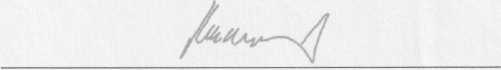 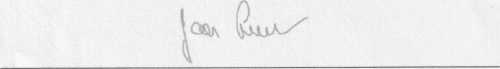 NázevDětský domov se školou, střediskoTyp osobypodnikatel, právnická osobavýchovné péče a základní škola, PrahaE-maildvupraha@seznam.cz2, ]ana  Masaryka 16Mobil+420 603 733 768IČO65993381Telefon+603 733 768 222Adresa sídlaJana Masaryka 64/16, Vinohrady, 120 00Praha, ČRPlátce DPHNE1. jednajícíředitel, PhDr. Jan ŠmolkaRegistrační značka8AI6459Druh vozidlaosobní automobilDruh registrační značkyS1 - pro silniční vozidlaVINW1V44770513757476Rozlišovací značka státuCZTovární značkaMERCEDES-BENZSérie a číslo technického průkazuUL208993Obchodní označeníVITO TOURERMěsíc a rok první registrace09/2020Zdvihový objem (cm3)1950Největší povolená hmotnost (kg)1750Výkon motoru (kW)120Počet míst k sezení/stání/lůžek9/0/0PalivonaftaStav počítadla (km)1Způsob užíváníběžnýPojištění odpovědnostiHavarijní pojištěníPojištění asistenčních služebVPP RH-980/19VPP RH-980/19	ZPP H-364/19VPP RH-980/19	ZPP H-390/19Tabulka asistenčních služebÚrazové pojištěníVPP RH-980/19	ZPP H-362/19Oceňovací tabulky pro pojištění osobPojištění nezaviněné nehodyPojištění VÝMOLVPP RH-980/19	ZPP H-380/19VPP RH-980/19	ZPP H-374/19